ГЛАВАМ АДМИНИСТРАЦИЙ МУНИЦИПАЛЬНЫХ РАЙОНОВ И МЭРАМ ГОРОДСКИХ ОКРУГОВ ЧЕЧЕНСКОЙ РЕСПУБЛИКИУправление Федеральной службы государственной регистрации, кадастра и картографии по Чеченской Республике просит Вас рассмотреть вопрос о публикации в средствах массовой информации периодическом издании (районная газета) статью посвященную изменениям в учетно-регистрационной системе, а также на сайте администрации.О проведенной публикации просим сообщить с указанием ссылки в срок до 01.04.2024г.Приложение: на 1 листе.С уважением,	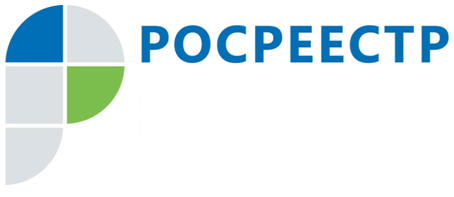 #РосреестрБолее 900 жителей республики воспользовались «Сельской ипотекой»Начиная с 2020 года, в России действует государственная программа «Сельская ипотека», которая предусматривает получение ипотечного кредита со ставкой до 3 % годовых. Стать участником госпрограммы можно в населенных пунктах, где проживает не более 30 тысяч человек. Это не только сёла, но и некоторые райцентры нашей республики.С начала действия программы «Сельская ипотека» на территории Чеченской Республики зарегистрировано 959 ипотечных сделок.Как отметил заместитель руководителя Управления Росреестра по Чеченской Республике Абу Шаипов, государственная программа позволила многим семьям в нашей республике приобрести новые дома и квартиры и, тем самым, повысить качество жизни.Заместитель руководителя Управления Росреестра по Чеченской РеспубликеА.Л. ШаиповФЕДЕРАЛЬНАЯ СЛУЖБА ГОСУДАРСТВЕННОЙ РЕГИСТРАЦИИ, КАДАСТРА И КАРТОГРАФИИ(РОСРЕЕСТР)Управление Федеральной службы государственной регистрации, кадастра и картографии по Чеченской Республике (Управление Росреестра по Чеченской Республике)ЗАМЕСТИТЕЛЬ РУКОВОДИТЕЛЯул. Моздокская, 35, г. Грозный, 364020                                     тел.: (8712) 22-31-29, факс: (8712) 22-22-89e-mail.: 20_upr@rosreestr.ru, http://www.rosreestr.gov.ru                              А.Л. Шаипов